Wedstrijdreglement                                             versie 25-03-2021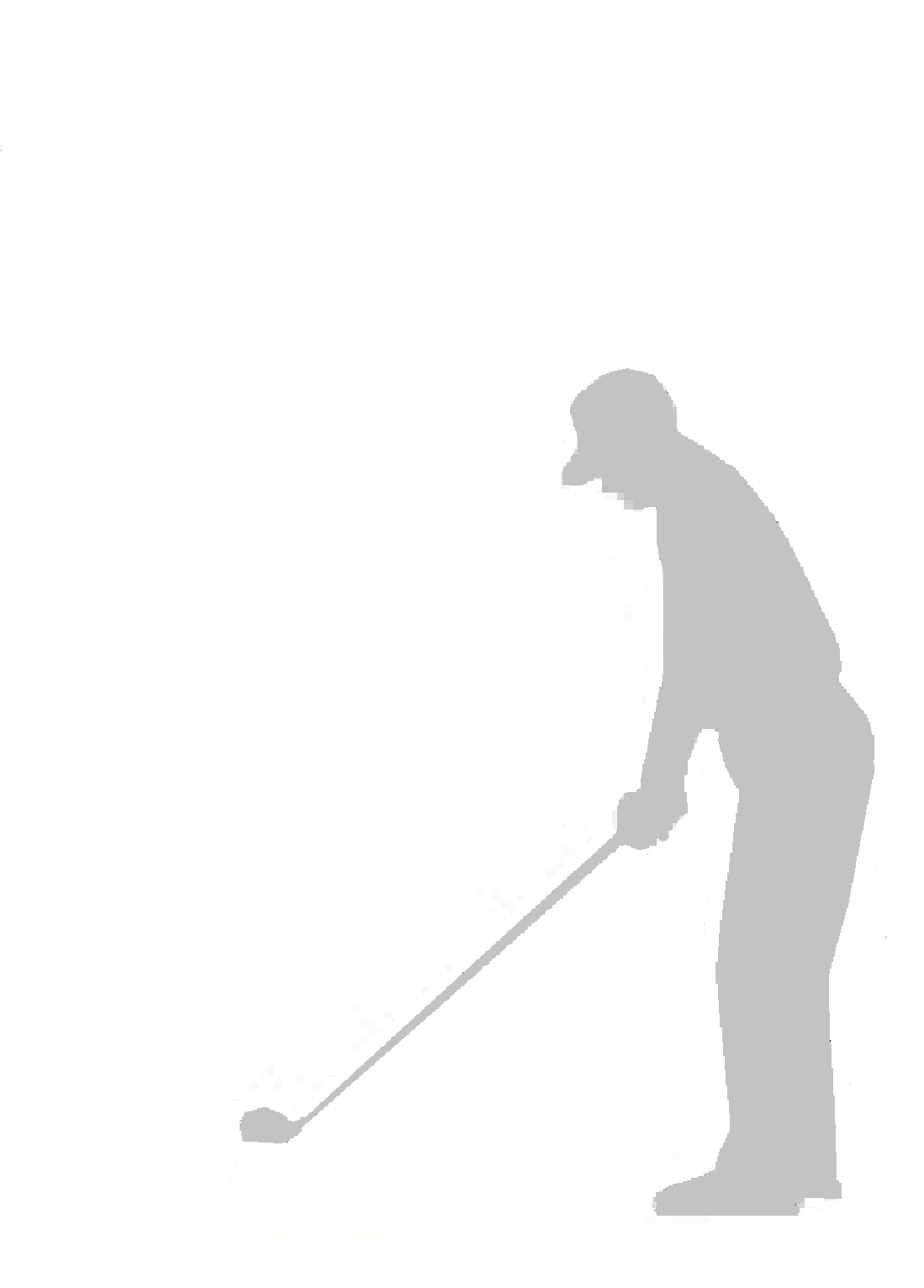 Maandag - Zomercompetitie 18 en 9 holes  De Vier Eijckenbaan  2021Categorie 1     : Stableford over 18 holes.  Start op hole 1Categorie 2     : Stableford over   9 holes.  Start op hole 10Startdatum	  : maandag 12 april 2021Slotdag       	  : maandag 25 oktober 2021 met aansluitend prijsuitreiking (indien mogelijk)Deelnemers 18 holes wedstrijd.Categorie 1 is voor deelnemers met een handicap 0 t/m 54.0.Het maximum aantal deelnemers in categorie 1 is 120Deelnemers 9 holes wedstrijd.Categorie 2 is voor deelnemers met een handicap 0 t/m 54.0.Het maximum aantal deelnemers in categorie 2 is 45.Inschrijven:Inschrijven voor de wedstrijden op De Vier Eijckenbaan kan vanaf maandagmorgen 09.00 uur tot en met vrijdagavond 18.00 uur, voorafgaand aan de wedstrijddag via E-golf4u of via de zuil in het clubhuis.Het is mogelijk een extra wens of een beperking op te geven zoals “vroeg/laat” of “rijdt samen met”.Bij inschrijven is het mogelijk per wedstrijddag een keuze te maken voor afslag van de rode, blauwe of gele Tees (voor dames en heren). Wijzigen van de gekozen Tee-positie is mogelijk tot vrijdag 18.00 uur. Indien niet wordt gekozen is de afslag dames rood en heren geel. Voor houders van een actieve handicart is het mogelijkheid gebruik te maken van een buggy. Opgeven via E-golf4u bij inschrijven van de wedstrijd. Zie richtlijnen i.v.m. beperkingen i.v.m. coronamaatregelenEr kan slechts voor 1 wedstrijd per dag ingeschreven worden.De bijdrage is dit jaar  € 0,- voor de gehele competitie. Indeling:Na vrijdag 18.00 uur maakt de wedstrijdleiding de flight-indeling met bijbehorende starttijden met een intervaltijd van 8 minuten. Deze lijst staat uiterlijk zaterdag 18.00 uur op de site in E-Golf4u. Flights bestaan bij voorkeur uit 3 personen. Op de wedstrijddag:Op maandag is de wedstrijdleiding aanwezig van 07.30 uur tot de laatste starttijd.De eerste flights op hole 1 start om 08.00 uur. De laatste flight in categorie 2 start uiterlijk om 09.40 uur op hole 10, de eerste flight start hier na 08.00 uur, afhankelijk van het aantal inschrijvingen.Deelnemers dienen zich op de wedstrijddag uiterlijk 10 minuten voor hun starttijd te melden bij de wedstrijdleiding. Een scorekaart, met vermelding van naam, starttijd, BHCP met tee keuze en naam van de marker, wordt door de wedstrijdleiding verstrekt.Deelnemers dienen 8 minuten voor hun starttijd op de starthole aanwezig te zijn.Dames en Heren slaan af vanaf de vooraf gekozen  Tees geel, blauw, rood of oranje, Op het niet inleveren van de scorekaart staat uitsluiting van deelname aan de competitie.De speler is zelf verantwoordelijk voor het inleveren van de scorekaart. Let op!! De kaart niet invoeren via Golf.nl.Een niet goed ingevoerde of opgeslagen scorekaart geeft een score 0.Baanconditie:Indien de baan op de starttijd door omstandigheden nog dicht is, beslist de Wedstrijdleider of de wedstrijd enige tijd wordt uitgesteld, of wordt afgelast.	Handicapverrekening:De maximale BHCP (Baan-Exact-Handicap) is 38.0Elke kaart is qualifying mits de baan qualifying is. Prijzen competitie:De beste scores van 75% van de speelbare dagen worden meegenomen voor de einduitslag.De eindscore wordt berekend door de scores van deze 75% met de hoogste scores op te tellen. De telling van de resterende wedstrijden boven de 75% vervallen.In categorie 1 en 2 zijn diverse prijzen (mix). Er is geen afzonderlijke prijs voor heren/dames.De scores van categorie 1 en 2 worden afzonderlijk geteld en zijn niet overdraagbaar naar de andere categorie.Bij gelijk eindigen telt de hoogste som van scores over de laatste 3 gespeelde wedstrijden, indien nog gelijk over de laatste 2 gespeelde wedstrijden, indien gelijk over de laatste wedstrijd.Local rules:Alle Local rules gelden ook voor wedstrijden in deze competitie en hebben, indien tegenstrijdig, voorrang op regels in dit reglement.Richtlijnen i.v.m. het Coronavirus:Houd 1,5 meter afstand;Blijf thuis als u een van de volgende klachten hebt: neusverkoudheid, loopneus, niezen, keelpijn, lichte hoest, verhoging (tot 38 C°);Blijf thuis als iemand in uw huis koorts heeft (vanaf 38 C°) en/of benauwdheidsklachten;Was voor en na het golfen uw handen, minimaal 20 seconden;Vermijd fysiek contact met andere golfers en hun spullen;Raak de vlaggenstok niet aan. Er kan verder wel gewoon worden uitgehold;Volg de aanwijzingen van het personeel.Inschrijven zoals voorheen in E-golf4u, zomercompetitie 1 week van te voren.Geen inschrijfgelden voor wedstrijden.Geen voorgedrukte kaarten beschikbaar i.v.m. Corona, dus ook niet uitwisselen. Overleg samen wie u marker wordt en controleer de kaart mondeling na afloop, niet ondertekenen!Volg aanwijzingen op van wedstrijdleiding en Marshalls. Indien nodig doorlaten en niet langer dan 3 minuten zoeken. Trolleys en tassen richting volgende hole neerzetten voor snelle doorgangReady golf 3 min zoekenInvoeren kaarten;  Kaarten meteen na binnenkomst invoeren via de terminal of de app.Houd voldoende afstand bij de terminal ga niet dringenTerminal en handen desinfecteren voor en na het invoeren Ingevoerde kaarten worden voorlopig met de huidige coronaregels niet ingeleverd.Competitie met einduitslag wordt vermeld op website zonder officiële prijsuitreiking Zorg voor u veiligheid en die van u medespelersDe wedstrijdcommissie behoudt zich het recht voor wijzigingen in het reglement en programma aan te brengen. Ook moet zij een voorbehoud maken voor wijzigingen die kunnen plaats vinden en buiten haar competentie vallen.Wijzigingen worden bekendgemaakt op het mededelingenbord en op de verenigingswebsite.De wedstrijdcommissie,